Principio del formulario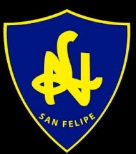 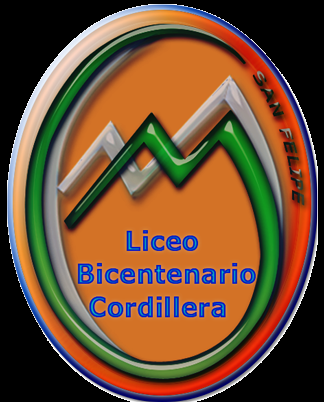 Final del formularioCuarto medio A Biología Evaluación Formativa N°2Profesora: Alejandra de la Vega ToledoLunes o4 de mayo de 2020Instrucciones:Para responder la prueba debes ir a este linkhttps://forms.gle/W4mHByVywQZZRdnL7Si tienes problemas para abrir el link, pide por WhatsApp el enlace.Plazo: viernes 08 de mayo hasta las 23 horas por mail o WhatsApp Otras IndicacionesCualquier consulta o envío de trabajos solo hacerla en horario laboral. Fuera de ese horario no se atenderá, corresponde a mi tiempo de uso personalConsultas o envío de trabajos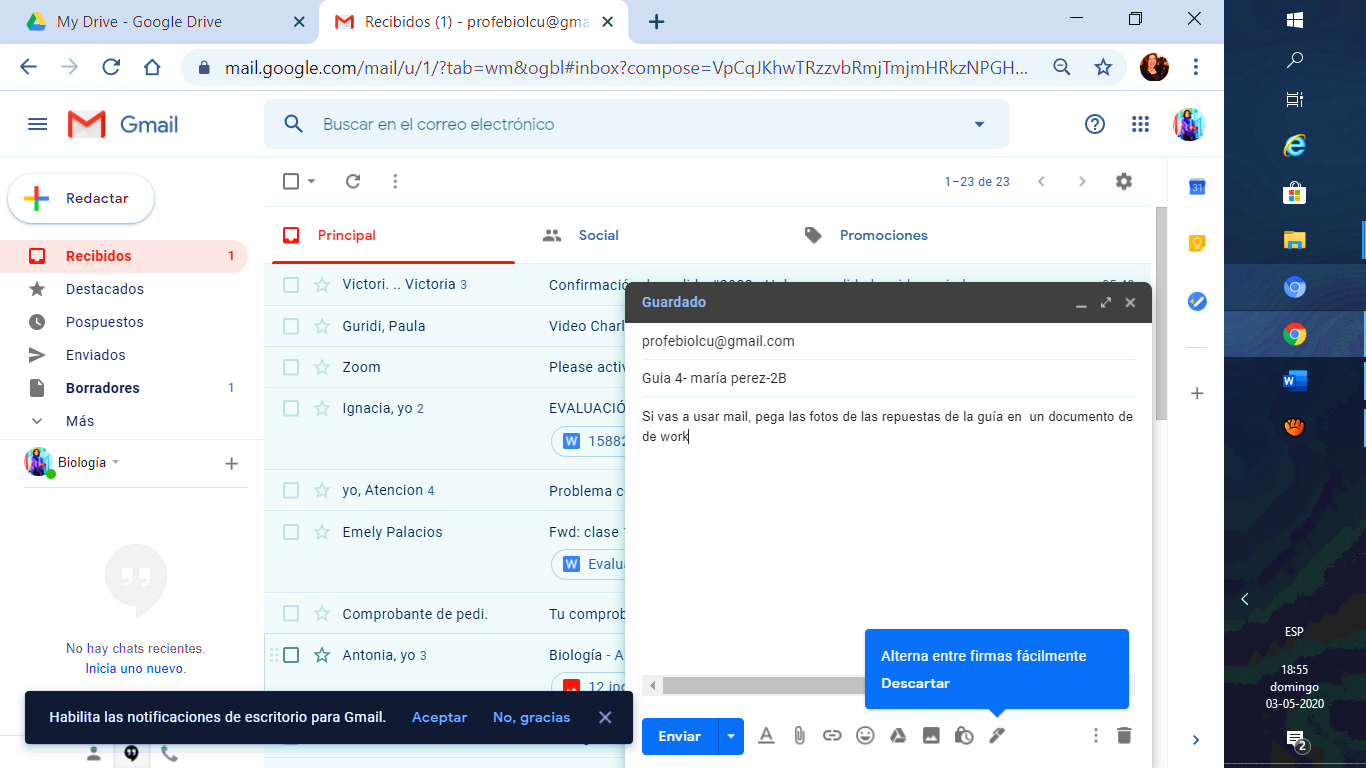 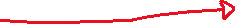 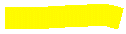 OneDriveEs una nube donde se encuentra de manera ordenada por semanas:Guías de trabajoVideos de apoyoClase en videoEvaluaciones formativasLo interesante de este sitio es que puedes descargar todo lo que necesites de una vez a tu computador o teléfono, solamente necesitas internet en esa oportunidad, luego ya no porque todo queda almacenado en tu dispositivo.Para acceder a mi OneDrive solo requiere ir a este enlacehttps://onedrive.live.com/?id=1177E8612893A16B%21102&cid=1177E8612893A16B y abrir la carpeta de tu curso